To:		Board of Education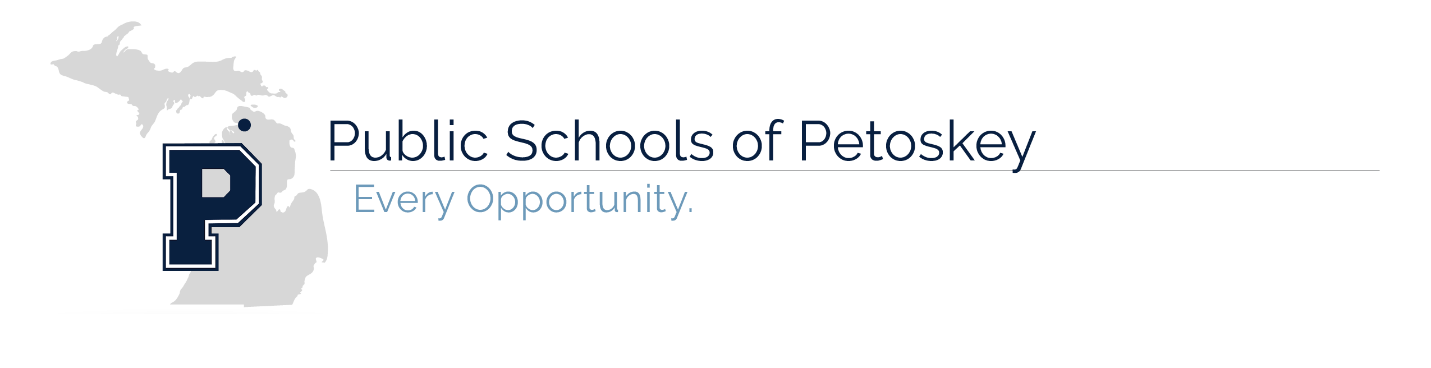 From:		Jeff Leslie, SuperintendentDate:		December 21, 2023Re:		Presentation: Mental Health and Student Safety Grant, Program Update and  		Community InputBackgroundThe Elementary Student Support Specialists will provide a presentation to the Board.  The presentation will provide a program update and discuss mental health and student safety.  There will be an opportunity for community input.